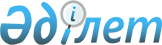 Сотталған азаматтар үшін пайдалы қоғамдық жұмыстардың түрлерін белгілеу туралы
					
			Күшін жойған
			
			
		
					Қызылорда облысы Сырдария ауданы әкімдігінің 2011 жылғы 22 сәуірдегі N 145 қаулысы. Қызылорда облысының Әділет департаментінде 2011 жылы 13 мамырда N 10-8-147 тіркелді. Күші жойылды - Қызылорда облысы Сырдария ауданы әкімдігінің 2012 жылғы 22 қазандағы N 435 Қаулысымен      Ескерту. Күші жойылды - Қызылорда облысы Сырдария ауданы әкімдігінің 2012.10.22 N 435 Қаулысымен.      РҚАО ескертпесі:

      Мәтінде авторлық орфография және пунктуация сақталған.

      Қазақстан Республикасының 1997 жылғы 16 шілдедегі Қылмыстық Кодексінің 42 бабы, Қазақстан Республикасының 1997 жылғы 13 желтоқсандағы Қылмыстық-атқару Кодексінің 30 бабы және Қазақстан Республикасының 2001 жылғы 23 қаңтардағы "Қазақстан Республикасындағы жергілікті мемлекеттік басқару және өзін-өзі басқару туралы" Заңының 31 бабының 2 тармағына сәйкес аудан әкімдігі ҚАУЛЫ ЕТЕДІ:



      1. Сотталған азаматтар үшін қоғамдық жұмыстардың түрлері қосымшаға сәйкес белгіленсін.



      2. Қаулының орындалуына бақылау жасау аудан әкімінің орынбасары Е.Әжікеновке жүктелсін.



      3. Осы қаулы алғаш ресми жарияланғаннан кейін күнтізбелік он күн өткен соң қолданысқа енгізіледі.      Аудан әкімі                                   С. Тауипбаев      "КЕЛІСІЛДІ"

      Қылмыстық-атқару жүйесі Комитетінің

      Қызылорда облысы бойынша Қылмыстық-

      атқару жүйесі Департаментінің Сырдария

      аудандық қылмыстық-атқару инспекциясының

      аға маман аға инспекторы әділет капитаны

      Н.Дүйсенбаев__________ "21" сәуір 2011 жыл      2011 жылғы 22 сәуірдегі

      N 145 аудан әкімдігінің

      қаулысына қосымша       

Сотталған азаматтар үшін қоғамдық жұмыстардың түрлері
					© 2012. Қазақстан Республикасы Әділет министрлігінің «Қазақстан Республикасының Заңнама және құқықтық ақпарат институты» ШЖҚ РМК
				Мекеменің атауы
Қоғамдық жұмыстардың түрлері
"Тереңөзек кенті әкімінің аппараты" мемлекеттік мекемесіТазалық, көркейту, көгалдандыру жұмыстары"Шаған ауылдық округі әкімінің аппараты" мемлекеттік мекемесі Тазалық, көркейту, көгалдандыру жұмыстары"Шіркейлі ауылдық округі әкімінің аппараты" мемлекеттік мекемесіТазалық, көркейту, көгалдандыру жұмыстары"Н.Ильясов ауылдық округі әкімінің аппараты" мемлекеттік мекемесіТазалық, көркейту, көгалдандыру жұмыстары"Айдарлы ауылдық округі әкімінің аппараты" мемлекеттік мекемесіТазалық, көркейту, көгалдандыру жұмыстары"Бесарық ауылдық округі әкімінің аппараты" мемлекеттік мекемесіТазалық, көркейту, көгалдандыру жұмыстары"Жетікөл ауылдық округі әкімінің аппараты" мемлекеттік мекемесіТазалық, көркейту, көгалдандыру жұмыстары"Қоғалыкөл ауылдық округі әкімінің аппараты" мемлекеттік мекемесіТазалық, көркейту, көгалдандыру жұмыстары"Іңкәрдария ауылдық округі әкімінің аппараты" мемлекеттік мекемесіТазалық, көркейту, көгалдандыру жұмыстары"Қалжан ахун ауылдық округі әкімі аппараты" мемлекеттік мекемесіТазалық, көркейту, көгалдандыру жұмыстары"С.Сейфуллин ауылдық округі әкімінің аппараты" мемлекеттік мекемесіТазалық, көркейту, көгалдандыру жұмыстары"Аманкелді ауылдық округі әкімінің аппараты" мемлекеттік мекемесіТазалық, көркейту, көгалдандыру жұмыстары"Ақжарма ауылдық округі әкімінің аппараты" мемлекеттік мекемесіТазалық, көркейту, көгалдандыру жұмыстары"А.Тоқмағанбетов ауылдық округі әкімінің аппараты" мемлекеттік мекемесіТазалық, көркейту, көгалдандыру жұмыстары"Құндызды ауылдық округі әкімінің аппараты" мемлекеттік мекемесіТазалық, көркейту, көгалдандыру жұмыстары